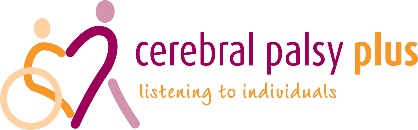                              Candidate Ref no: (office use only)Application Form Part time Volunteer and Project Coordinator1. Personal Details                         Candidate Ref no: (office use only)2. Secondary Education3. University/College/Further Education                            Candidate Ref no: (office use only)4. Employment History (please list all posts in chronological order; most recent first)                        Candidate Ref no: (office use only)5. Any other information relevant to the postUse this opportunity to explain why you think this post is right for you & what skills you would bring to the job etc. (use a separate sheet of paper if needed)                       Candidate Ref no: (office use only)6. RefereesPlease provide the names, addresses & positions of two referees; one of whom should be your current employer (if applicable)                             Candidate Ref no: (office use only)7. Criminal ConvictionsThis appointment is excluded from the non-disclosure provisions under the Rehabilitation of Offender Act 1974.  Applicants must declare any convictions which for other purposes are “spent” and in the event of employment, failure to disclose such convictions could result in dismissal or disciplinary action by cerebral palsy plus.  Any information will be treated confidentially.Have you ever been convicted of a criminal offence by a Court of Law? YES 	NO *If yes, please attach details including the offence and the date.8. Declaration (To be signed by all applicants)I declare that, to the best of my knowledge, the information given in this application form is correct. I understand that deliberate omissions & incorrect statements could lead to my application being rejected or to my dismissal.Signed:                                                                            Date:Last name: (inc preferred title)Last name: (inc preferred title)DOB:Forenames:    Forenames:    Forenames:    Address:   (Inc. postcode)Address:   (Inc. postcode)Address:   (Inc. postcode)Tel:(Inc. STD code)                                           Mob:Mob:E-Mail:		E-Mail:		E-Mail:		Dates(from-to)School(s) attendedQualificationsGradesDates(from-to)University/College attendedQualifications obtainedGradesDates(from-to)Name & Address of EmployerPosition held & Main DutiesReason for leaving1.Name:     ______________________________________________ Position:  ____________________________________________Address:  ____________________________________________                ____________________________________________                ____________________________________________                _____________________________________________                _____________________________________________Tel:          _____________________________________________Email:      _____________________________________________May we approach this referee prior to interview?   Yes         No2.Name:     ______________________________________________ Position:  ____________________________________________Address:  ____________________________________________                ____________________________________________                ____________________________________________                _____________________________________________                _____________________________________________Tel:          _____________________________________________Email:      _____________________________________________May we approach this referee prior to interview?   Yes         No